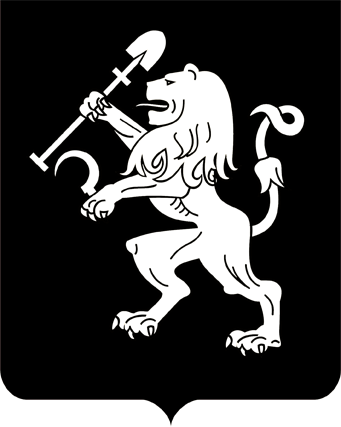 АДМИНИСТРАЦИЯ ГОРОДА КРАСНОЯРСКАРАСПОРЯЖЕНИЕО внесении изменений в распоряжение администрации города от 26.12.2018 № 462-рВ целях совершенствования предоставления муниципальных услуг, в соответствии с Федеральным законом от 27.07.2010 № 210-ФЗ «Об организации предоставления государственных и муниципальных услуг», постановлением администрации города от 11.12.2020 № 995               «Об утверждении Положения об особенностях подачи и рассмотрения жалоб при предоставлении муниципальных услуг», руководствуясь         статьями 41, 58, 59 Устава города Красноярска: 1. Внести в приложение к распоряжению администрации города      от 26.12.2018 № 462-р «Об утверждении Административного регла-мента предоставления муниципальной услуги по предоставлению           земельного (лесного) участка, находящегося в государственной                   или муниципальной собственности, в постоянное (бессрочное) пользование» следующие изменения:1) в пункте 9:абзац девятый признать утратившим силу;абзац пятнадцатый изложить в следующей редакции:«приказ Росреестра от 02.09.2020 № П/0321 «Об утверждении           перечня документов, подтверждающих право заявителя на приобретение земельного участка без проведения торгов»;»;дополнить абзацем следующего содержания:«постановление администрации города от 11.12.2020 № 995              «Об утверждении Положения об особенностях подачи и рассмотрения жалоб при предоставлении муниципальных услуг».»;2) подпункт 1 пункта 21 дополнить абзацами следующего содержания:«В случае если при обращении в электронной форме за получе-нием Муниципальной услуги идентификация и аутентификация Заявителя – физического лица осуществляются с использованием единой                системы идентификации и аутентификации, такой Заявитель вправе          использовать простую электронную подпись при обращении в электронной форме за получением Муниципальной услуги при условии,             что при выдаче ключа простой электронной подписи личность физи-ческого лица установлена при личном приеме.В случае если с заявлением о предоставлении Муниципальной услуги в электронной форме обращается представитель Заявителя,              доверенность, подтверждающая правомочие на обращение за полу-чением государственной или муниципальной услуги, выданная организацией, удостоверяется усиленной квалифицированной электронной подписью правомочного должностного лица организации, а доверенность, выданная физическим лицом, – усиленной квалифицированной электронной подписью нотариуса.»;3) пункт 22 дополнить подпунктом 5 следующего содержания:«5) результатом выполнения административной процедуры является формирование необходимого пакета документов для предоставления Муниципальной услуги.»;4) пункт 33 после абзаца первого дополнить абзацем следующего содержания:«Обжалование решений и действий (бездействия) Департамента, должностных лиц либо муниципальных служащих Департамента, МФЦ, работника МФЦ, а также организаций, указанных в части 1.1 статьи 16 Закона, или их работников в досудебном (внесудебном) порядке                осуществляется в соответствии c Законом, с учетом особенностей, установленных постановлением администрации города от 11.12.2020 № 995 «Об утверждении Положения об особенностях подачи и рассмотрения жалоб при предоставлении муниципальных услуг», а также настоящим Регламентом.»;5) подпункт 9 пункта 36 дополнить предложением следующего содержания: «В указанном случае досудебное (внесудебное) обжалование              Заявителем решений и действий (бездействия) МФЦ, работника МФЦ возможно в случае, если на МФЦ, решения и действия (бездействие)             которого обжалуются, возложена функция по предоставлению Муниципальной услуги в полном объеме в порядке, определенном частью 1.3 статьи 16 Закона;»;6) дополнить пунктом 39.1 следующего содержания:«39.1. Должностное лицо или орган, уполномоченные на рассмотрение жалобы, оставляют жалобу без ответа в следующих случаях:1) наличие в жалобе нецензурных либо оскорбительных выра-жений, угроз жизни, здоровью и имуществу должностного лица, муниципального служащего, а также членов их семей;2) отсутствие возможности прочитать какую-либо часть текста жалобы, данные о Заявителе (фамилия, имя, отчество (при наличии)                или наименование юридического лица и (или) адрес);3) жалоба направлена не по компетенции органа администрации города.Должностное лицо или орган, уполномоченные на рассмотрение жалобы, сообщают Заявителю об оставлении жалобы без ответа в течение трех рабочих дней с даты регистрации жалобы, если его фамилия             и адрес поддаются прочтению.»;7) пункт 40 признать утратившим силу.2. Настоящее распоряжение опубликовать в газете «Городские            новости» и разместить на официальном сайте администрации города.Глава города 							 	        С.В. Еремин07.04.2021№ 110-р